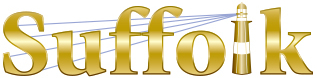 County Community College
Michael J. Grant Campus Academic AssemblyDRAFT Resolution 2018-09 [1]Approving the  Renewed College-wide Shared Governance ProcessWHEREAS the 3 Governance bodies (Senate, Assembly, and Congress) passed similar resolutions in the Spring 2017 semester calling for the formation of a task force to:convene during the Fall 2017 semester;reach consensus among its members on the timeline and mechanisms that will be used to facilitate college-wide discussion;incorporate a review of the current College Governance Council Constitution and Bylaws;reaffirm the need for a stable College-wide governance body that protects faculty purview over academic standards and curriculum*;recognize the independence of the other governance bodies at the College*;establish policies that prevent intercampus tensions from pre-empting the work of shared governance*;affirm the need for a healthy climate of collaboration among faculty across the campuses and the administration*;*these statements were not included in the Eastern Campus resolution 1617-15WHEREAS the College Governance Task Force fulfilled their charge and presented a proposal for a renewed college-wide governance during the Spring 2018 semester in accordance with the prior approved resolutions; andWHEREAS the 3 Governance bodies as represented by their respective chairperson/president have been communicating and collaborating on a weekly basis during the academic year 2017/2018 in consultation with the Vice President for Academic Affairs in recognition of the need for tri-campus coordination of governance issues; be it thereforeRESOLVED that the 3 Governance bodies accept the proposal produced by the College Governance Taskforce as the initial basis for subsequent discussion among the faculty through a collaborative and open process with more broad participation from faculty; and be it furtherRESOLVED that the chairperson/president of the Senate, Assembly, and Congress will facilitate the subsequent discussion among the faculty in order to finalize the revisions to the Constitution and Bylaws, which will not be implemented/enforced until approval from the 3 governance bodies has been obtained.Presented as a draft on May 8, 2018